AYUNTAMIENTO DE SANTA CRUZ DE BEZANA 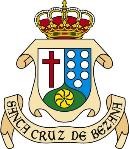 (Cantabria) CONCEJALÍA DE EDUCACIÓN Y ESCUELA DE MÚSICA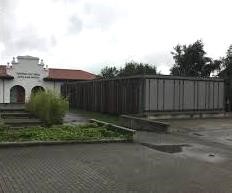 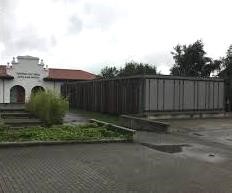 Para los nuevos alumnos durante el mes de septiembre, se abrirá el plazo extraordinario de MATRÍCULA para el curso 2023-2024.La documentación estará disponible en la página web del ayuntamiento y los profesores facilitarán la información necesaria para formalizarla:DEBERA SER PRESENTADA MEDIANTE INSTANCIA GENERAL ADJUNTANDO EL ANEXO CORRESPONDIENTEEl trámite puede presentarse de manera presencial o electrónicaLa instancia general puede ser descargada aquíhttps://aytobezana.sedelectronica.es/dossier.4Santa Cruz de Bezana, mayo de 2023Plaza de Cantabria, 1 - 39100 Santa Cruz de Bezana (Cantabria) Tfno.: 942580001/ www.aytobezana.com             1 